  ООО «Аналит-М»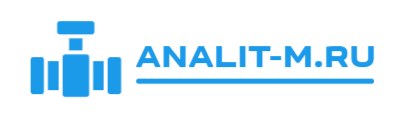    (495) 799-09-02, (968) 877-17-79analit-m@yandex.ruwww.analit-m.ru Бланк заказа на сенсоры Оксик (Россия).Перечень продукции:Доставка:Данные по доставке:Для оформления заявки на поставку сенсоров Оксик просьба прислать заполненный бланк на почту analit-m@yandex.ru , а также приложить к письму карточку организации с реквизитами.Все вопросы можно задать по телефонам:(968) 877-17-79(495) 799-02-09Или написать на почту analit-m@yandex.ruНаш сайт: www.analit-m.ruНаименование ОрганизацииИННАдрес доставкиНаименование сенсораИзмеряемый газДиапазон измеренияТип измеренияДиаметр сенсора, ммКоличествоOksik 3кислород0,1-30%электрохимический22,5Oksik 3Eкислород0,1-21%электрохимический22,5Oksik 3Fкислород0,1-21%электрохимический22,5Oksik 4кислород0,1-100%электрохимический22,5Oksik 7кислород0,1-30%электрохимический22,5Oksik 7Eкислород0,1-21%электрохимический22,5Oksik 7Fкислород0,1-21%электрохимический22,5Oksik 8кислород0,1-100%электрохимический22,5Oksik 9кислород0,1-30%электрохимический22,5Oksik 9-3-1кислород0,1-30%электрохимический22,5Oksik 9Aкислород0,1-30%электрохимический22,5Oksik 9Eкислород0,1-21%электрохимический22,5Oksik 9Fкислород0,1-21%электрохимический22,5Oksik 9Пкислород0,1-30%электрохимический22,5Oksik 10кислород0,1-100%электрохимический22,5Oksik 10кислород0,1-30%электрохимический22,5Oksik 11кислород0,1-30%электрохимический22,5Oksik 11Eкислород0,1-21%электрохимический22,5Oksik 11Fкислород0,1-21%электрохимический22,5Oksik 12кислород0,1-100%электрохимический22,5Oksik 15кислород0,1-30%электрохимический22,5Oksik 16кислород0,1-100%электрохимический22,5Oksik 17Bкислород0,1-30%электрохимический22,5Oksik 21Nкислород0,1-21%электрохимический22,5Oksik 23Nкислород0,1-21%электрохимический22,5Oksik 25Nкислород0,1-21%электрохимический22,5Oksik 27Nкислород0,1-21%электрохимический22,5Oksik 29Nкислород0,1-21%электрохимический22,5Oksik 3P 4-20 мАкислород0,1-30%электрохимический -Oksik 3 EVROкислород0,1-30%электрохимический16,5Oksik 3P EVROкислород0,1-30%электрохимический20Oksik 3 Miniкислород0,1-30%электрохимический12Oksik 7 Miniкислород0,1-30%электрохимический12Дополнительная информация для заказа:Вид отправкиУкажите нужный вариантТранспортная компания «Деловые линии» до терминалаТранспортная компания «Деловые линии» до адресаКурьерская компания СДЭК, КСЭ и т.д. до терминалаКурьерская компания СДЭК, КСЭ и т.д. до адресаСамовывоз транспортной компанией или курьерской службойСамовывоз представителем организацииАдрес доставкиКонтактное лицоКонтактный телефон